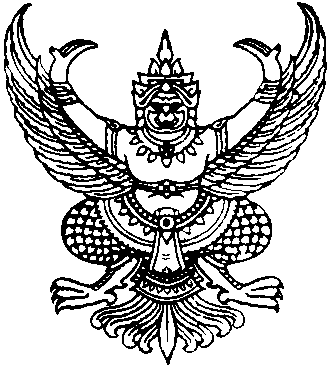 ประกาศองค์การบริหารส่วนตำบลห้วยใหญ่
เรื่อง ประกาศผู้ชนะการเสนอราคา จ้างตรวจสอบบำรุงรักษาและซ่อมแซมรถยนต์ อีแต๋นติดเครน ทะเบียน ๕๑๐ นครสวรรค์ โดยวิธีเฉพาะเจาะจง
-------------------------------------------------------------------- ประกาศองค์การบริหารส่วนตำบลห้วยใหญ่
เรื่อง ประกาศผู้ชนะการเสนอราคา จ้างตรวจสอบบำรุงรักษาและซ่อมแซมรถยนต์ อีแต๋นติดเครน ทะเบียน ๕๑๐ นครสวรรค์ โดยวิธีเฉพาะเจาะจง
--------------------------------------------------------------------                ตามที่ องค์การบริหารส่วนตำบลห้วยใหญ่ ได้มีโครงการ จ้างตรวจสอบบำรุงรักษาและซ่อมแซมรถยนต์ อีแต๋นติดเครน ทะเบียน ๕๑๐ นครสวรรค์ โดยวิธีเฉพาะเจาะจง  นั้น
               ตรวจสอบบำรุงรักษาและซ่อมแซมรถยนต์ อีแต๋นติดเครน ทะเบียน ฆข ๕๑๐ นครสวรรค์ จำนวน ๑ โครงการ ผู้ได้รับการคัดเลือก ได้แก่ นายบุญเลิศ สารคนธ์ โดยเสนอราคา เป็นเงินทั้งสิ้น ๑๑,๔๑๐.๐๐ บาท (หนึ่งหมื่นหนึ่งพันสี่ร้อยสิบบาทถ้วน) รวมภาษีมูลค่าเพิ่มและภาษีอื่น ค่าขนส่ง ค่าจดทะเบียน และค่าใช้จ่ายอื่นๆ ทั้งปวง               ตามที่ องค์การบริหารส่วนตำบลห้วยใหญ่ ได้มีโครงการ จ้างตรวจสอบบำรุงรักษาและซ่อมแซมรถยนต์ อีแต๋นติดเครน ทะเบียน ๕๑๐ นครสวรรค์ โดยวิธีเฉพาะเจาะจง  นั้น
               ตรวจสอบบำรุงรักษาและซ่อมแซมรถยนต์ อีแต๋นติดเครน ทะเบียน ฆข ๕๑๐ นครสวรรค์ จำนวน ๑ โครงการ ผู้ได้รับการคัดเลือก ได้แก่ นายบุญเลิศ สารคนธ์ โดยเสนอราคา เป็นเงินทั้งสิ้น ๑๑,๔๑๐.๐๐ บาท (หนึ่งหมื่นหนึ่งพันสี่ร้อยสิบบาทถ้วน) รวมภาษีมูลค่าเพิ่มและภาษีอื่น ค่าขนส่ง ค่าจดทะเบียน และค่าใช้จ่ายอื่นๆ ทั้งปวงประกาศ ณ วันที่  29 มิถุนายน พ.ศ. ๒๕๖๕